ČESTITKA MAJČICI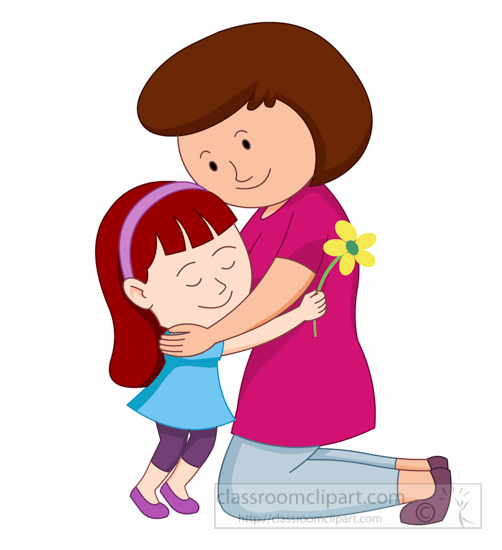 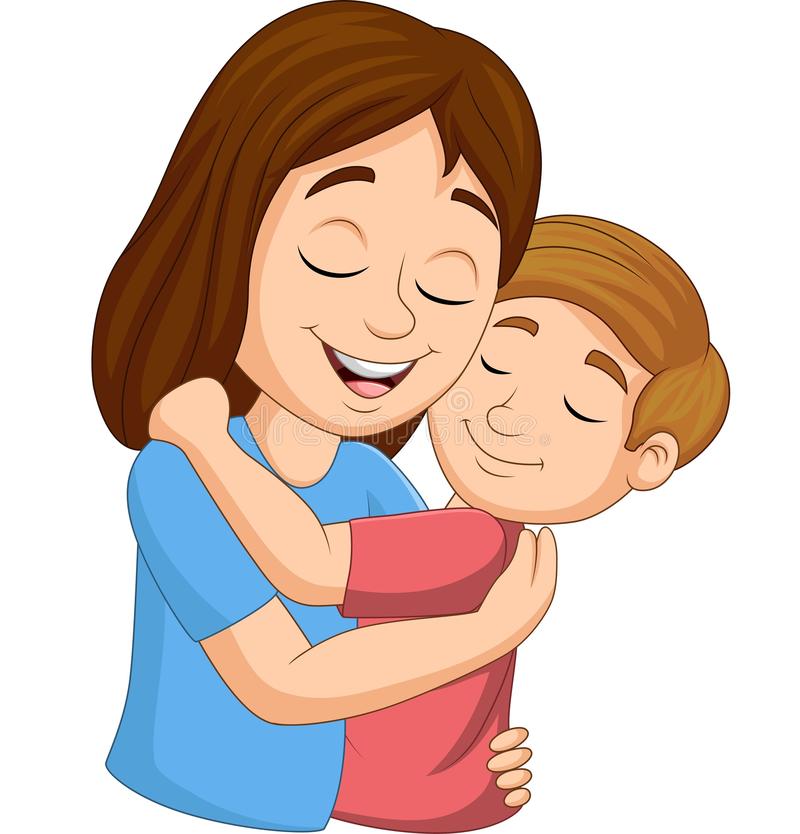 ŠTO TVOJA MAJKA VOLI KADA DOBIJE OD TEBE?ZAGRLJAJ?                CVIJET?POKLONI MAJCI NEŠTO OD TOGA 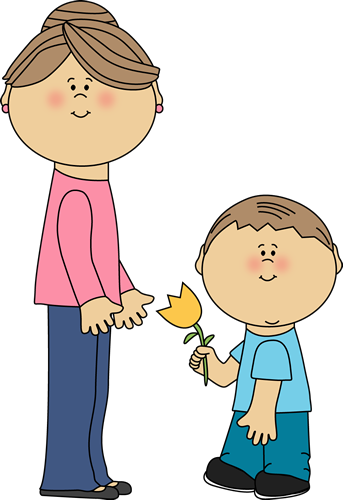 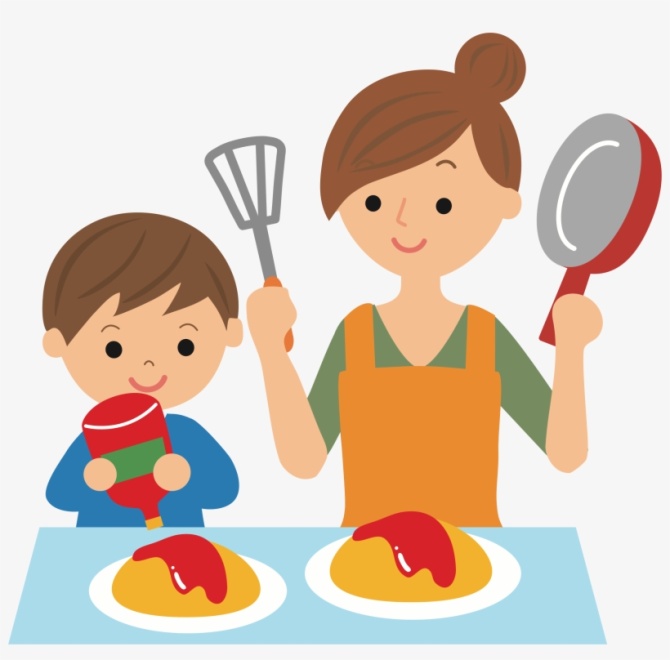 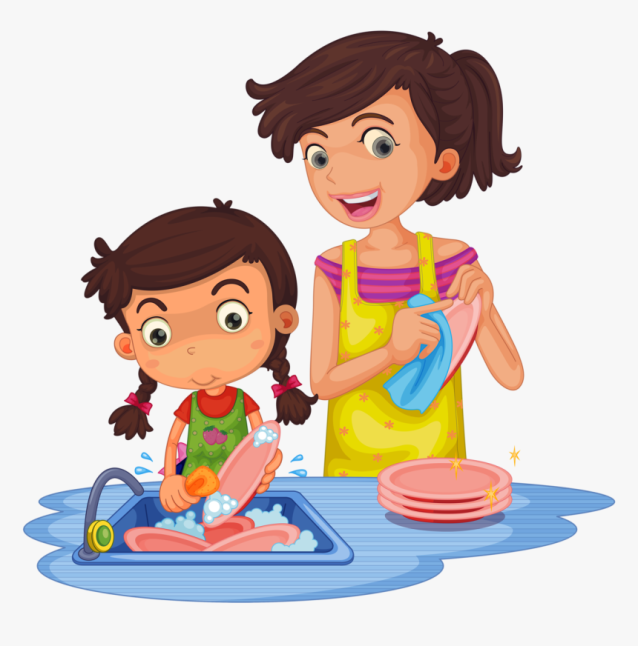 ŠTO VOLIŠ RADITI SA SVOJOM MAJKOM? USREĆI MAJKU, POMOZI JOJ U KUĆANSKIM POSLOVIMA!POSLUŠAJTE ZAJEDNO PJESMU:ČESTITKA MAJČICI, PODNASLOV PJESME ZBOR.https://hr.izzi.digital/DOS/104/3431.htmlEVO I TEKST DA MOŽETE I ZAPJEVATI (UDŽBENIK STR. 38.):ČESTITKA MAJČICIISPRED NAŠE KUĆICE CVIJEĆE JE U CVATU,SUNAŠCE GA MILUJE,KUPA GA U ZLATU.NABRALI SMO KITICU NAJLJEPŠEGA CVIJEĆA,DAT ĆEMO GA MAJČICI, NEK’ JE PRATI SREĆA.SRCA SU NAM PREPUNA VELIKOG VESELJA,U SVAKOME CVJETIĆU, IMA MNOGO ŽELJA. BIT ĆEMO TI MAJČICEUTJEHA I NADA,UVIJEK ĆE TE VOLJETINAŠA SRCA MLADA.AKO MISLIŠ DA SI SADA DOBRO NAUČIO PJESMU, MOŽEŠ PUSTITI I MATRICU, PA ZAPJEVAJ:https://hr.izzi.digital/DOS/104/3431.htmlhttps://www.youtube.com/watch?v=X5NTZKjFHFU&list=RDX5NTZKjFHFU&start_radio=1UZ OVAJ VIDEO MOŽDA ĆE TI BITI LAKŠE ZAPAMTITI TEKST!(OGRAĐUJEM SE OD LOŠE VOKALNE INTERPRETACIJE, NISAM MOGLA NAĆI BOLJI AUDIO MATERIJAL, VIDEO JE DOBAR JER PRATI TEKST.)